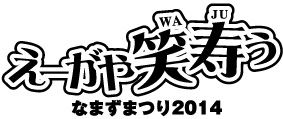 羽島市もご当地アイドルで、まちのイベントを盛り上げよう！　ご当地アイドルコンテスト　申込用紙　出場申込書開催日時平成26年10月26日（日）午前10時30分～（ステージ集合午前10時）開催場所羽島市なまずまつり特設ステージ（岐阜羽島駅公園内）参加資格羽島をこよなく愛する13歳～24歳　　　男女不問他の事務所に所属していないこと今回のステージ上で何らかの自己PRパフォーマンスができること（歌・ダンス・トーク等をステージで披露していただきます）合格後、アイドル活動をできる限り優先して行えること募集人数無制限申込期限平成26年10月10日（水）午後5時申込方法下記に必要事項ご記入のうえ羽島市なまずまつり実行委員会事務局（羽島商工会議所）まで提出ください。※郵送、FAX不可問い合わせ先羽島市なまずまつり実行委員会事務局（羽島商工会議所）電話 058-392-9664　担当：清水合格後の活動内容合格者を全員集めて会議を行います。歌・ダンス等のレッスンを最低週１回程度の頻度で行います。最終的に来春のデビューを目指して活動します。ふりがな特技・趣味氏　名生年月日平成　　　年　　　月　　　日（　　歳）平成　　　年　　　月　　　日（　　歳）男　　・　　女住　所〒〒〒連絡先電　話自宅　　　　　　　　　　　携帯自宅　　　　　　　　　　　携帯連絡先e-mail(PC・携帯)(PC・携帯)連絡先※未成年者の場合、保護者の方の連絡先をご記入ください※未成年者の場合、保護者の方の連絡先をご記入ください※未成年者の場合、保護者の方の連絡先をご記入ください職　業学生（　　　　　　　　　　　　　　　学校　　　　　　年生）会社員・自営業・主婦・その他学生（　　　　　　　　　　　　　　　学校　　　　　　年生）会社員・自営業・主婦・その他学生（　　　　　　　　　　　　　　　学校　　　　　　年生）会社員・自営業・主婦・その他今回ステージで行うパフォーマンス未成年者の場合は保護者の方の同意を得てください。出場者　　　　　　　　　　　　　　の出場に同意します。保護者氏名　　　　　　　　　　　　　　未成年者の場合は保護者の方の同意を得てください。出場者　　　　　　　　　　　　　　の出場に同意します。保護者氏名　　　　　　　　　　　　　　未成年者の場合は保護者の方の同意を得てください。出場者　　　　　　　　　　　　　　の出場に同意します。保護者氏名　　　　　　　　　　　　　　未成年者の場合は保護者の方の同意を得てください。出場者　　　　　　　　　　　　　　の出場に同意します。保護者氏名　　　　　　　　　　　　　　